VORNAME NACHNAME Marketing-Spezialistin mit umfassender Online-Erfahrung     +41 78 888 88 88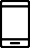 Irgendwostrasse 12, 8000 Zürich     vorname.name@mail.com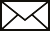 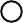     BERUFSERFAHRUNGEN	ManagerinEtwas, Zürich | Februar 2016 - April 2019 |Kundenmanagement: Entwicklung und Betreuung des Kunden- stamms, Budget- und RessourcenplanungProjektmanagement: Entwicklung und Umsetzung von Projekten für die PR-AbteilungContentmanagement: Verfassen von Pressmitteilungen, sowie Übersetzungen von deutschen Medienmitteilungen, Erarbeiten von PitchpräsentationenMedia Betreuung: Entwicklung und Umsetzung von Konzepten für Medienevents, Präsentation der neuen Kollektionen für die MedienMedia Events: Präsentation der neuen Kollektionen in drei Sprachen während Baselworld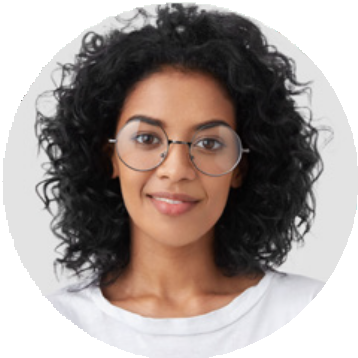  	SPRACHKENNTNISSE	Deutsch (Muttersprache)Französich (C1)BeraterinEtwas, Zürich | September 2015 – Januar 2016 |Kundenmanagement : Betreuung des Kundenstamms, Budget- und Ressourcenplanung, Vorbereitung von Kundenmeetings und PräsentationenProjektmanagement : Entwicklung und Umsetzung von Projek- ten im ATL/BTL-Bereich (Print/Plakat/PoS und Promotionen), enge Zusammenarbeit mit den agenturinternen Abteilungen (Produktion, Art Buying, Buchhaltung), Realisation inklusive Produktionskoordi- nation, -überwachung und QualitätskontrolleAccount ManagerinSomething, Thun | Januar 2014 – September 2015 |Kundenmanagement: Entwicklung und Betreuung des Kunden- stamms, Budget- und RessourcenplanungProjektmanagement: Entwicklung und Umsetzung von Projekten für die Marcom- und PR-AbteilungenTeammanagement: Leitung der PR-AbteilungMedia Events: Entwicklung und Umsetzung von Konzepten für Me- dienevents, Präsentation der neuen Kollektionen für die MedienMarCom: Trendanalysen im Lifestyle BereichEnglisch (B2) 	INFORMATIKKENNTNISSE	Microsoft Office Tools(Excel, Word)Adobe Tools(Photoshop, Indesign)Community Management Tools(Hoot Suite, Socialshaker)SEM Tools(Google AdWords, Analytics, Alerts)SEO Tools(MajesticSEO, Firebug Lite, Linkpars- er, SISTRIX)CRM Tools(Zoho)SAPVerantwortlich für den SEM-Teil des französischen MarktsUmsetzung von Online Marketing KampagnenAnschaffung von Schlüsselwörtern und Management von Traffic Estimator KeywordTägliche Analyse der Ergebnisse (CPC, CTR, CPO, usw.)Praktikantin im Online MarketingIrgendwo, Berlin | Februar 2012 – Juni 2012 |Mitarbeit bei der Verbesserung der Sichtbarkeit der Website von Groupon in Internetsuchmaschinen anhand von verschiedenen Tools (Stichwortoptimierung, Backlinks, etc.) & Anfertigung von spezifischen Texten über passende SEO KriterienAkquisition von neuen GeschäftspartnernAffiliate MarketingPraktikantin im Online MarketingSomewhere, Dusseldorf | Dezember 2011 – Januar 2012 | 	AUSBILDUNG	Master in MarketingEuropean Business & Organization and Human Resource Management 2009 – 2011Universität Bern, Abschlussnote: 5.5Diplomarbeit in Marketing: « Lorem Ipsum » (Note: 5.25)Bachelor in Marketing European Business & Organization and Human Resource Management 2004 – 2008Universität Bern, Abschlussnote: 5.5Bachelorarbeit in etwas (Note: 5.25)Selbstständige Themenrecherche sowie Erstellung von redaktionel- len Beiträgen für die Online-MedienMithilfe bei der Durchführung von Online- und Empfehlungsmarket- ingkampagnenMatura in Etwas1999 – 2003Gymnasium in BernFreelance MarketingberaterinLorem Ipsum, Bern | September 2010 |Entwicklung einer Kampagne zum Thema KrebsbehandlungAnalyse von Konkurrenz-Kampagnen  PERSÖNLICHE INTERESSEN	Freelance MarketingberaterinLorem Ipsum, Bern | Februar 2009 – November 2010 |Kino & FilmeKochen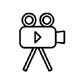 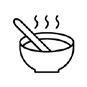 Unterstützung der Studierenden, Forschung über Marketingtrends, Web 2.0 und Social Media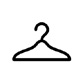 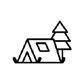 Vorbereitung und Korrektur von FallstudienDesign & Fashion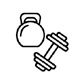 SportReisen & Sprachen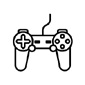 Video games